会員各位公益社団法人福岡県薬剤師会副 会 長　宮﨑　　寿常務理事　青木　和子日本薬剤師研修センター薬剤師研修・認定システム（ＰＥＣＳ）登録はお済みですか日本薬剤師研修センターでは認定薬剤師にかかわる手続きの全面的電子化を進めるため、薬剤師認定電子システム（ＰＥＣＳ）の構築が行われています。ＰＥＣＳ開始に向け「ＰＥＣＳへの薬剤師登録」が、３月１５日より開始されました。そこで、日本薬剤師研修センターの単位を取得するすべての薬剤師は、新規登録を行う必要があります。日本薬剤師研修センターでの認定情報更新は、登録から２～３カ月後となっておりますので、７月までに下記ホームページから登録を完了することをお勧め致します。【薬剤師研修センター　単位取得の流れ】（現　在）　　　　　　　　　　　　　（変更後　令和３年秋予定）福岡県薬研修カードシステム　　　　　　　　　　　　　　　　　　　薬剤師研修・認定システム（ＰＥＣＳ）単位シール・研修手帳【登録方法】日本薬剤師研修センター「薬剤師研修支援システム」で検索［薬剤師のＰＥＣＳ登録・ログインはこちらからです］から行う準備するものは、薬剤師免許証・メールアドレス（登録者独自のもの）URL：http://www.jpec.or.jp/sien/system/index.htmlQRコード：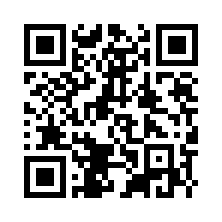 